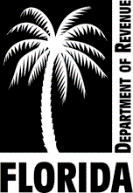 To:To:From Property Appraiser, County of      From Property Appraiser, County of      From Property Appraiser, County of      From Property Appraiser, County of      From Property Appraiser, County of      From Property Appraiser, County of      From Property Appraiser, County of      From Property Appraiser, County of      From Property Appraiser, County of      From Property Appraiser, County of      To:To:Contact name       Contact name       Contact name       Contact name       Contact name       Contact name       Contact name       Contact name       Contact name       Contact name       To:To:Address Address Address PREVIOUS PREVIOUS NEW NEW NEW NEW NEW NEW NEW NEW NEW Parcel IDParcel IDParcel IDPhysical addressPhysical addressPhysical addressCountyCountyCountyYour application to transfer an assessment difference from your previous homestead to your new homestead was not approved because: 1.  The information provided on your application was inaccurate or incomplete and could not be verified. 2.  The property appraiser from the county of your previous homestead could not verify your homestead information. 3.  The property appraiser from the county of your previous homestead did not provide sufficient information to grant a transfer of assessment difference to the new homestead.  4.  The property identified as your previous homestead did not have homestead exemption in either of the three preceding years. 5. The homestead exemption is still being claimed on your previous homestead and is inconsistent with your transfer of a homestead assessment difference. 6.  You did not establish your new homestead within the required time, or otherwise do not qualify for homestead exemption. 7.  You did not meet other statutory requirements, specifically:Your application to transfer an assessment difference from your previous homestead to your new homestead was not approved because: 1.  The information provided on your application was inaccurate or incomplete and could not be verified. 2.  The property appraiser from the county of your previous homestead could not verify your homestead information. 3.  The property appraiser from the county of your previous homestead did not provide sufficient information to grant a transfer of assessment difference to the new homestead.  4.  The property identified as your previous homestead did not have homestead exemption in either of the three preceding years. 5. The homestead exemption is still being claimed on your previous homestead and is inconsistent with your transfer of a homestead assessment difference. 6.  You did not establish your new homestead within the required time, or otherwise do not qualify for homestead exemption. 7.  You did not meet other statutory requirements, specifically:Your application to transfer an assessment difference from your previous homestead to your new homestead was not approved because: 1.  The information provided on your application was inaccurate or incomplete and could not be verified. 2.  The property appraiser from the county of your previous homestead could not verify your homestead information. 3.  The property appraiser from the county of your previous homestead did not provide sufficient information to grant a transfer of assessment difference to the new homestead.  4.  The property identified as your previous homestead did not have homestead exemption in either of the three preceding years. 5. The homestead exemption is still being claimed on your previous homestead and is inconsistent with your transfer of a homestead assessment difference. 6.  You did not establish your new homestead within the required time, or otherwise do not qualify for homestead exemption. 7.  You did not meet other statutory requirements, specifically:Your application to transfer an assessment difference from your previous homestead to your new homestead was not approved because: 1.  The information provided on your application was inaccurate or incomplete and could not be verified. 2.  The property appraiser from the county of your previous homestead could not verify your homestead information. 3.  The property appraiser from the county of your previous homestead did not provide sufficient information to grant a transfer of assessment difference to the new homestead.  4.  The property identified as your previous homestead did not have homestead exemption in either of the three preceding years. 5. The homestead exemption is still being claimed on your previous homestead and is inconsistent with your transfer of a homestead assessment difference. 6.  You did not establish your new homestead within the required time, or otherwise do not qualify for homestead exemption. 7.  You did not meet other statutory requirements, specifically:Your application to transfer an assessment difference from your previous homestead to your new homestead was not approved because: 1.  The information provided on your application was inaccurate or incomplete and could not be verified. 2.  The property appraiser from the county of your previous homestead could not verify your homestead information. 3.  The property appraiser from the county of your previous homestead did not provide sufficient information to grant a transfer of assessment difference to the new homestead.  4.  The property identified as your previous homestead did not have homestead exemption in either of the three preceding years. 5. The homestead exemption is still being claimed on your previous homestead and is inconsistent with your transfer of a homestead assessment difference. 6.  You did not establish your new homestead within the required time, or otherwise do not qualify for homestead exemption. 7.  You did not meet other statutory requirements, specifically:Your application to transfer an assessment difference from your previous homestead to your new homestead was not approved because: 1.  The information provided on your application was inaccurate or incomplete and could not be verified. 2.  The property appraiser from the county of your previous homestead could not verify your homestead information. 3.  The property appraiser from the county of your previous homestead did not provide sufficient information to grant a transfer of assessment difference to the new homestead.  4.  The property identified as your previous homestead did not have homestead exemption in either of the three preceding years. 5. The homestead exemption is still being claimed on your previous homestead and is inconsistent with your transfer of a homestead assessment difference. 6.  You did not establish your new homestead within the required time, or otherwise do not qualify for homestead exemption. 7.  You did not meet other statutory requirements, specifically:Your application to transfer an assessment difference from your previous homestead to your new homestead was not approved because: 1.  The information provided on your application was inaccurate or incomplete and could not be verified. 2.  The property appraiser from the county of your previous homestead could not verify your homestead information. 3.  The property appraiser from the county of your previous homestead did not provide sufficient information to grant a transfer of assessment difference to the new homestead.  4.  The property identified as your previous homestead did not have homestead exemption in either of the three preceding years. 5. The homestead exemption is still being claimed on your previous homestead and is inconsistent with your transfer of a homestead assessment difference. 6.  You did not establish your new homestead within the required time, or otherwise do not qualify for homestead exemption. 7.  You did not meet other statutory requirements, specifically:Your application to transfer an assessment difference from your previous homestead to your new homestead was not approved because: 1.  The information provided on your application was inaccurate or incomplete and could not be verified. 2.  The property appraiser from the county of your previous homestead could not verify your homestead information. 3.  The property appraiser from the county of your previous homestead did not provide sufficient information to grant a transfer of assessment difference to the new homestead.  4.  The property identified as your previous homestead did not have homestead exemption in either of the three preceding years. 5. The homestead exemption is still being claimed on your previous homestead and is inconsistent with your transfer of a homestead assessment difference. 6.  You did not establish your new homestead within the required time, or otherwise do not qualify for homestead exemption. 7.  You did not meet other statutory requirements, specifically:Your application to transfer an assessment difference from your previous homestead to your new homestead was not approved because: 1.  The information provided on your application was inaccurate or incomplete and could not be verified. 2.  The property appraiser from the county of your previous homestead could not verify your homestead information. 3.  The property appraiser from the county of your previous homestead did not provide sufficient information to grant a transfer of assessment difference to the new homestead.  4.  The property identified as your previous homestead did not have homestead exemption in either of the three preceding years. 5. The homestead exemption is still being claimed on your previous homestead and is inconsistent with your transfer of a homestead assessment difference. 6.  You did not establish your new homestead within the required time, or otherwise do not qualify for homestead exemption. 7.  You did not meet other statutory requirements, specifically:Your application to transfer an assessment difference from your previous homestead to your new homestead was not approved because: 1.  The information provided on your application was inaccurate or incomplete and could not be verified. 2.  The property appraiser from the county of your previous homestead could not verify your homestead information. 3.  The property appraiser from the county of your previous homestead did not provide sufficient information to grant a transfer of assessment difference to the new homestead.  4.  The property identified as your previous homestead did not have homestead exemption in either of the three preceding years. 5. The homestead exemption is still being claimed on your previous homestead and is inconsistent with your transfer of a homestead assessment difference. 6.  You did not establish your new homestead within the required time, or otherwise do not qualify for homestead exemption. 7.  You did not meet other statutory requirements, specifically:Your application to transfer an assessment difference from your previous homestead to your new homestead was not approved because: 1.  The information provided on your application was inaccurate or incomplete and could not be verified. 2.  The property appraiser from the county of your previous homestead could not verify your homestead information. 3.  The property appraiser from the county of your previous homestead did not provide sufficient information to grant a transfer of assessment difference to the new homestead.  4.  The property identified as your previous homestead did not have homestead exemption in either of the three preceding years. 5. The homestead exemption is still being claimed on your previous homestead and is inconsistent with your transfer of a homestead assessment difference. 6.  You did not establish your new homestead within the required time, or otherwise do not qualify for homestead exemption. 7.  You did not meet other statutory requirements, specifically:Your application to transfer an assessment difference from your previous homestead to your new homestead was not approved because: 1.  The information provided on your application was inaccurate or incomplete and could not be verified. 2.  The property appraiser from the county of your previous homestead could not verify your homestead information. 3.  The property appraiser from the county of your previous homestead did not provide sufficient information to grant a transfer of assessment difference to the new homestead.  4.  The property identified as your previous homestead did not have homestead exemption in either of the three preceding years. 5. The homestead exemption is still being claimed on your previous homestead and is inconsistent with your transfer of a homestead assessment difference. 6.  You did not establish your new homestead within the required time, or otherwise do not qualify for homestead exemption. 7.  You did not meet other statutory requirements, specifically:Your application to transfer an assessment difference from your previous homestead to your new homestead was not approved because: 1.  The information provided on your application was inaccurate or incomplete and could not be verified. 2.  The property appraiser from the county of your previous homestead could not verify your homestead information. 3.  The property appraiser from the county of your previous homestead did not provide sufficient information to grant a transfer of assessment difference to the new homestead.  4.  The property identified as your previous homestead did not have homestead exemption in either of the three preceding years. 5. The homestead exemption is still being claimed on your previous homestead and is inconsistent with your transfer of a homestead assessment difference. 6.  You did not establish your new homestead within the required time, or otherwise do not qualify for homestead exemption. 7.  You did not meet other statutory requirements, specifically:Your application to transfer an assessment difference from your previous homestead to your new homestead was not approved because: 1.  The information provided on your application was inaccurate or incomplete and could not be verified. 2.  The property appraiser from the county of your previous homestead could not verify your homestead information. 3.  The property appraiser from the county of your previous homestead did not provide sufficient information to grant a transfer of assessment difference to the new homestead.  4.  The property identified as your previous homestead did not have homestead exemption in either of the three preceding years. 5. The homestead exemption is still being claimed on your previous homestead and is inconsistent with your transfer of a homestead assessment difference. 6.  You did not establish your new homestead within the required time, or otherwise do not qualify for homestead exemption. 7.  You did not meet other statutory requirements, specifically:If you disagree with this denial, the Florida Property Taxpayer’s Bill of Rights recognizes your right to an informal conference with the local property appraiser. You may also file an appeal with the county value adjustment board, according to section 193.155(8)(j), Florida Statutes. Petitions involving denials of transfer of homestead assessment difference are due by the 25th day after the mailing of the Notice of Proposed Property Taxes.If you disagree with this denial, the Florida Property Taxpayer’s Bill of Rights recognizes your right to an informal conference with the local property appraiser. You may also file an appeal with the county value adjustment board, according to section 193.155(8)(j), Florida Statutes. Petitions involving denials of transfer of homestead assessment difference are due by the 25th day after the mailing of the Notice of Proposed Property Taxes.If you disagree with this denial, the Florida Property Taxpayer’s Bill of Rights recognizes your right to an informal conference with the local property appraiser. You may also file an appeal with the county value adjustment board, according to section 193.155(8)(j), Florida Statutes. Petitions involving denials of transfer of homestead assessment difference are due by the 25th day after the mailing of the Notice of Proposed Property Taxes.If you disagree with this denial, the Florida Property Taxpayer’s Bill of Rights recognizes your right to an informal conference with the local property appraiser. You may also file an appeal with the county value adjustment board, according to section 193.155(8)(j), Florida Statutes. Petitions involving denials of transfer of homestead assessment difference are due by the 25th day after the mailing of the Notice of Proposed Property Taxes.If you disagree with this denial, the Florida Property Taxpayer’s Bill of Rights recognizes your right to an informal conference with the local property appraiser. You may also file an appeal with the county value adjustment board, according to section 193.155(8)(j), Florida Statutes. Petitions involving denials of transfer of homestead assessment difference are due by the 25th day after the mailing of the Notice of Proposed Property Taxes.If you disagree with this denial, the Florida Property Taxpayer’s Bill of Rights recognizes your right to an informal conference with the local property appraiser. You may also file an appeal with the county value adjustment board, according to section 193.155(8)(j), Florida Statutes. Petitions involving denials of transfer of homestead assessment difference are due by the 25th day after the mailing of the Notice of Proposed Property Taxes.If you disagree with this denial, the Florida Property Taxpayer’s Bill of Rights recognizes your right to an informal conference with the local property appraiser. You may also file an appeal with the county value adjustment board, according to section 193.155(8)(j), Florida Statutes. Petitions involving denials of transfer of homestead assessment difference are due by the 25th day after the mailing of the Notice of Proposed Property Taxes.If you disagree with this denial, the Florida Property Taxpayer’s Bill of Rights recognizes your right to an informal conference with the local property appraiser. You may also file an appeal with the county value adjustment board, according to section 193.155(8)(j), Florida Statutes. Petitions involving denials of transfer of homestead assessment difference are due by the 25th day after the mailing of the Notice of Proposed Property Taxes.If you disagree with this denial, the Florida Property Taxpayer’s Bill of Rights recognizes your right to an informal conference with the local property appraiser. You may also file an appeal with the county value adjustment board, according to section 193.155(8)(j), Florida Statutes. Petitions involving denials of transfer of homestead assessment difference are due by the 25th day after the mailing of the Notice of Proposed Property Taxes.If you disagree with this denial, the Florida Property Taxpayer’s Bill of Rights recognizes your right to an informal conference with the local property appraiser. You may also file an appeal with the county value adjustment board, according to section 193.155(8)(j), Florida Statutes. Petitions involving denials of transfer of homestead assessment difference are due by the 25th day after the mailing of the Notice of Proposed Property Taxes.If you disagree with this denial, the Florida Property Taxpayer’s Bill of Rights recognizes your right to an informal conference with the local property appraiser. You may also file an appeal with the county value adjustment board, according to section 193.155(8)(j), Florida Statutes. Petitions involving denials of transfer of homestead assessment difference are due by the 25th day after the mailing of the Notice of Proposed Property Taxes.If you disagree with this denial, the Florida Property Taxpayer’s Bill of Rights recognizes your right to an informal conference with the local property appraiser. You may also file an appeal with the county value adjustment board, according to section 193.155(8)(j), Florida Statutes. Petitions involving denials of transfer of homestead assessment difference are due by the 25th day after the mailing of the Notice of Proposed Property Taxes.If you disagree with this denial, the Florida Property Taxpayer’s Bill of Rights recognizes your right to an informal conference with the local property appraiser. You may also file an appeal with the county value adjustment board, according to section 193.155(8)(j), Florida Statutes. Petitions involving denials of transfer of homestead assessment difference are due by the 25th day after the mailing of the Notice of Proposed Property Taxes.     _____________________     _____________________     _____________________     _____________________     _____________________   Signature, property appraiser or deputy   Signature, property appraiser or deputy   Signature, property appraiser or deputy   Signature, property appraiser or deputy   Signature, property appraiser or deputy   Signature, property appraiser or deputy   Signature, property appraiser or deputy   Signature, property appraiser or deputy	County	Date 	County	Date 	County	Date 	County	Date 	County	Date Property Appraiser ContactProperty Appraiser ContactProperty Appraiser ContactProperty Appraiser ContactProperty Appraiser ContactProperty Appraiser ContactProperty Appraiser ContactProperty Appraiser ContactPrint name        Print name        Print name        Print name        Email Mailing address  Phone   Mailing address  FaxValue Adjustment Board ContactValue Adjustment Board ContactValue Adjustment Board ContactValue Adjustment Board ContactValue Adjustment Board ContactValue Adjustment Board ContactValue Adjustment Board ContactValue Adjustment Board ContactEmail PhoneFax